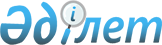 Об утверждении регламента государственной услуги "Субсидирование повышения урожайности и качества продукции растениеводства, стоимости горюче-смазочных материалов и других товарно-материальных ценностей, необходимых для проведения весенне-полевых и уборочных работ, путем субсидирования производства приоритетных культур"
					
			Утративший силу
			
			
		
					Постановление акимата Северо-Казахстанской области от 18 сентября 2015 года № 363. Зарегистрировано Департаментом юстиции Северо-Казахстанской области 30 октября 2015 года № 3436. Утратило силу постановлением акимата Северо-Казахстанской области от 16 июня 2016 года N 225      Сноска. Утратило силу постановлением акимата Северо-Казахстанской области от 16.06.2016 N 225 (вводится в действие по истечении десяти календарных дней после дня его первого официального опубликования).

      В соответствии с пунктом 3 статьи 16 Закона Республики Казахстан от 15 апреля 2013 года "О государственных услугах" акимат Северо-Казахстанской области ПОСТАНОВЛЯЕТ:

      1. Утвердить прилагаемый регламент государственной услуги "Субсидирование повышения урожайности и качества продукции растениеводства, стоимости горюче-смазочных материалов и других товарно-материальных ценностей, необходимых для проведения весенне-полевых и уборочных работ, путем субсидирования производства приоритетных культур". 

      2. Контроль за исполнением настоящего постановления возложить на курирующего заместителя акима области.

      3. Настоящее постановление вводится в действие по истечении десяти календарных дней после дня его первого официального опубликования.

 Регламент государственной услуги "Субсидирование повышения урожайности и качества продукции растениеводства, стоимости горюче-смазочных материалов и других товарно-материальных ценностей, необходимых для проведения весенне-полевых и уборочных работ, путем субсидирования производства приоритетных культур" 1. Общие положения      Регламент государственной услуги "Субсидирование повышения урожайности и качества продукции растениеводства, стоимости горюче-смазочных материалов и других товарно-материальных ценностей, необходимых для проведения весенне-полевых и уборочных работ, путем субсидирования производства приоритетных культур" разработан на основании стандарта государственной услуги "Субсидирование повышения урожайности и качества продукции растениеводства, стоимости горюче-смазочных материалов и других товарно-материальных ценностей, необходимых для проведения весенне-полевых и уборочных работ, путем субсидирования производства приоритетных культур" (далее - Стандарт), утвержденного приказом Министра сельского хозяйства Республики Казахстан от 6 мая 2015 года № 4-3/423 "Об утверждении стандарта государственной услуги "Субсидирование повышения урожайности и качества продукции растениеводства, стоимости горюче-смазочных материалов и других товарно-материальных ценностей, необходимых для проведения весенне-полевых и уборочных работ, путем субсидирования производства приоритетных культур" (зарегистрирован в Реестре государственной регистрации нормативных правовых актов за № 11705).

      Государственная услуга оказывается местными исполнительными органами районов и города Петропавловска согласно приложению 1 к настоящему регламенту государственной услуги (далее - услугодатель).

      Форма оказания государственной услуги: бумажная.

      Результат оказания государственной услуги – предоставление в территориальное подразделение казначейства реестра счетов к оплате для дальнейшего перечисления причитающихся бюджетных субсидий на банковские счета услугополучателей. 

 2. Описание порядка действий структурных подразделений (работников) услугодателя в процессе оказания государственной услуги      Основанием для начала процедуры (действия) по оказанию государственной услуги является наличие заявки на включение в список получателей субсидий по форме согласно приложению 2 к настоящему регламенту с предоставлением следующего пакета документов:

      справка банка второго уровня о наличии банковского счета с указанием его номера в одном экземпляре.

      Сельхозтоваропроизводители (далее – услугополучатель), занятые производством зерновых и зернобобовых культур (кроме риса, кукурузы на зерно), предоставляют дополнительно:

      2) копию карты (схемы) размещения полей в севообороте (заверенную услугополучателем и согласованную услугодателем) за предыдущий год;

      копию карты (схемы) размещения полей в севообороте (заверенную услугополучателем) за текущий год.

      Для получения субсидий на 1 (одну) тонну масличных культур услугополучатели указывают дополнительно в заявке сведения касательно наличия:

      договоров купли-продажи масличных культур и (или) об оказании услуг по переработке давальческого сырья с перерабатывающим заводом;

      при переработке маслосемян в собственных мини-цехах – акт приема-передачи маслосемян между структурными подразделениями сельскохозяйственного товаропроизводителя, подписанный их руководителями.

      Содержание каждой процедуры (действия), входящей в состав процесса оказания государственной услуги, длительность его выполнения: 

      сотрудник канцелярии осуществляет прием, регистрацию заявки – не более 15 (пятнадцати) минут;

      руководитель отдела сельского хозяйства (далее – руководитель услугодателя) накладывает визу на заявку и направляет ответственному исполнителю отдела сельского хозяйства (далее – ответственный исполнитель отдела) – не более 30 (тридцати) минут;

      ответственный исполнитель отдела рассматривает представленные документы и направляет в межведомственную комиссию (далее – МВК) – не более 3 (трех) рабочих дней;

      МВК рассматривает пакет документов, составляет список услугополучателей, претендующих на получение субсидий по направлениям субсидирования и распределяет объемы субсидирования – не более 3 (трех) рабочих дней). После завершения установленного оптимального срока сева организация выезда членов МВК в хозяйства услугополучателей с целью визуальной проверки наличия всходов, а также соблюдения услугополучателями севооборотов, указанных в картах (схемах) размещения полей в севообороте – не более 14 (четырнадцати) рабочих дней. По итогам проверок членами МВК составляется акт приемки посевов в трех экземплярах и утверждается акимом района (города областного значения) – не более 3 (трех) рабочих дней;

      аким района (города областного значения) утверждает акт приемки посевов и направляет МВК для составления окончательного списка услугополучателей на получение субсидий – не более 3 (трех) рабочих дней;

      МВК на основании акта приемки и пакета документов составляет список услугополучателей на получение субсидий и представляет на утверждение списки услугополучателей акиму района (города областного значения) – не более 5 (пяти) рабочих дней;

      аким района (города областного значения) утверждает список услугополучателей – не более 2 (двух) рабочих дней; 

       ответственный исполнитель отдела предоставляет в государственное учреждение "Управление сельского хозяйства Северо-Казахстанской области" (далее – управление) утвержденный список услугополучателей – не более 3 (трех) рабочих дней;

       ответственный исполнитель управления формирует ведомость на выплату субсидий – не более 5 (пяти) рабочих дней, предоставляет в территориальное подразделение казначейства реестр счетов к оплате для дальнейшего перечисления причитающихся бюджетных субсидий на банковские счета услугополучателей. 

      Результат процедуры (действия) по оказанию государственной услуги, который служит основанием для начала выполнения следующей процедуры (действия):

      принятая заявка и направление пакета документов руководителю услугодателя;

      наложение визы, передача пакета документов ответственному работнику отдела;

      направление заявки, пакета документов в МВК;

      МВК представляет на утверждение акт приемки посевов акиму района (города областного значения);

      составление списка услугополучателей на получение субсидий;

      представление на утверждение акиму района (города областного значения) списка услугополучателей;

      утверждение акимом района (города областного значения) списка услугополучателей;

      представление в управление утвержденного списка услугополучателей;

      формирование ведомости на выплату бюджетных субсидий, счета к оплате и реестра счетов к оплате.

 3. Описание порядка взаимодействия структурных подразделений (работников) услугодателя в процессе оказания государственной услуги      Перечень структурных подразделений (работников) услугодателя, которые участвуют в процессе оказания государственной услуги:

      1) сотрудник канцелярии;

      2) руководитель услугодателя;

      3) ответственный исполнитель отдела; 

      4) МВК;

      5) аким района (города областного значения);

      6) ответственный исполнитель управления.

      Описание последовательности процедур (действий) между структурными подразделениями (работниками) с указанием длительности каждой процедуры (действия):

      сотрудник канцелярии осуществляет прием, регистрацию заявки – не более 15 (пятнадцати) минут; 

      руководитель услугодателя накладывает визу на заявку и направляет ответственному работнику отдела – не более 30 (тридцати) минут;

      ответственный работник отдела рассматривает представленные документы и направляет в МВК – не более 3 (трех) рабочих дней;

      МВК рассматривает пакет документов, составляет список услугополучателей, претендующих на получение субсидий по направлениям субсидирования и распределяет объемы субсидирования (не более 3 (трех) рабочих дней). После завершения установленного оптимального срока сева организация выезда членов МВК в хозяйства услугополучателей с целью визуальной проверки наличия всходов, а также соблюдения услугополучателями севооборотов, указанных в картах (схемах) размещения полей в севообороте (не более 14 (четырнадцати) рабочих дней). По итогам проверок членами МВК составляется акт приемки посевов в трех экземплярах и утверждается акимом района (города областного значения) – не более 3 (трех) рабочих дней;

      аким района (города областного значения) утверждает акт приемки посевов и направляет МВК для составления окончательного списка услугополучателей на получение субсидий – 3 (трех) рабочих дня;

      МВК на основании акта приемки и пакета документов составляет окончательный список услугополучателей на получение субсидий и представляет на утверждение списки услугополучателей акиму района (города областного значения) – не более 5 (пяти) рабочих дней;

      аким района (города областного значения) утверждает список услугополучателей – не более 2 (двух) рабочих дней;

      ответственный работник отдела предоставляет в управление утвержденный список услугополучателей – не более 3 (трех) рабочих дней;

      ответственный работник управления проверяет соответствие представленных документов требованиям, установленным законодательством РК, формирует ведомость на выплату субсидий – не более 5 (пяти) рабочих дней, перечисление причитающихся субсидий на банковские счета услугополучателей осуществляется управлением до 15 сентября соответствующего года.

      Подробное описание последовательности процедур (действий), взаимодействий структурных подразделений (работников) услугодателя в процессе оказания государственной услуги, а также описание порядка взаимодействия с иными услугодателями отражается в справочнике бизнес-процессов оказания государственной услуги согласно приложению 3 к настоящему регламенту.

 4. Описание порядка взаимодействия с центром обслуживания населения и (или) иными услугодателями, а также порядка использования информационных систем в процессе оказания государственной услуги      Взаимодействие с республиканским государственным предприятием на праве хозяйственного ведения Министерства по инвестициям и развитию Республики Казахстан "Центр обслуживания населения" и его территориальными подразделениями, и (или) иными услугодателями, а также использование информационных систем в процессе оказания государственной услуги не предусмотрено.

 Перечень местных исполнительных органов районов и города Петропавловска       1. Государственное учреждение "Отдел сельского хозяйства Айыртауского района", адрес: Северо-Казахстанская область, Айыртауский район, село Саумалколь, улица Сыздыкова 4;

      2. Государственное учреждение "Отдел сельского хозяйства Акжарского района", адрес: Северо-Казахстанская область, Акжарский район, село Талшик, улица Целинная 13;

      3. Государственное учреждение "Отдел сельского хозяйства Аккайынского района", адрес: Северо-Казахстанская область, Аккайынский район, село Смирново, улица Народная 37;

      4. Государственное учреждение "Отдел сельского хозяйства Есильского района", адрес: Северо-Казахстанская область, Есильский район, село Явленка, улица Ленина 10;

      5. Государственное учреждение "Отдел сельского хозяйства Жамбылского района", адрес: Северо-Казахстанская область, Жамбылский район, село Пресновка, улица Дружбы 6;

      6. Государственное учреждение "Отдел сельского хозяйства района Магжана Жумабаева", адрес: Северо-Казахстанская область, район Магжана Жумабаева, город Булаево, улица Юбилейная 56;

      7. Государственное учреждение "Отдел сельского хозяйства Кызылжарского района", адрес: Северо-Казахстанская область, Кызылжарский район, село Бесколь, улица Институтская 1;

      8. Государственное учреждение "Отдел сельского хозяйства Мамлютского района", адрес: Северо-Казахстанская область, Мамлютский район, город Мамлютка, улица Абая Кунанбаева 5;

      9. Государственное учреждение "Отдел сельского хозяйства района имени Габита Мусрепова", адрес: Северо-Казахстанская область, район имени Габита Мусрепова, село Новоишимское, улица Аблай-хана 28;

      10. Государственное учреждение "Отдел сельского хозяйства Тайыншинского района", адрес: Северо-Казахстанская область, Тайыншинский район, город Тайынша, улица Конституции Казахстана 197;

      11. Государственное учреждение "Отдел сельского хозяйства Тимирязевского района", адрес: Северо-Казахстанская область, Тимирязевский район, село Тимирязево, улица Шокана Уалихана 1;

      12. Государственное учреждение "Отдел сельского хозяйства Уалихановского района", адрес: Северо-Казахстанская область, Уалихановский район, село Кишкенеколь, улица Джамбула 76;

      13. Государственное учреждение "Отдел сельского хозяйства района Шал акына", адрес: Северо-Казахстанская область, район Шал акына, город Сергеевка, улица Победы 35;

      14. Государственное учреждение "Отдел предпринимательства и сельского хозяйства города Петропавловска", адрес: Северо-Казахстанская область, город Петропавловск, улица Конституции Казахстана 23.

      Форма

      Межведомственной комиссии

      __________ района (города областного значения, города республиканского значения, столицы) 

      Заявка

      на получение субсидий на повышение урожайности и качества продукции растениеводства, стоимости горюче-смазочных материалов и других товарно-материальных ценностей, необходимых для проведения весенне-полевых и уборочных работ, путем субсидирования производства приоритетных культур __________________________________________________________________________________________________________________________________________________________
(сельскохозяйственный товаропроизводитель)
действующий на основании: _________________________________________________
_____________________________________________________________________________
_____________________________________________________________________________
 (учредительный документ)
в лице первого руководителя ______________________________________________________
(фамилия, имя, отчество (при наличии), должность)
_____________________________________________________________________________
 настоящим просит о выделении субсидии на удешевление стоимости горюче-смазочных материалов и других товарно-материальных ценностей, необходимых для проведения весенне-полевых и уборочных работ для выращивания следующих видов сельскохозяйственных культур на площади:

      _________ гектар ___________________ __________ гектар ____________________
(площадь) (культура) (площадь) (культура)

      _________ гектар ____________________ __________ гектар ____________________
(площадь) (культура) (площадь) (культура)

      _________ гектар ____________________ __________ гектар ____________________
(площадь) (культура) (площадь) (культура)

      

      *Истребование оригиналов и копий указанных документов у заявителя запрещается.

      **свидетельство о государственной (учетной) регистрации (перерегистрации) юридического лица (филиала, представительства), выданное до введения в действие Закона Республики Казахстан от 24 декабря 2012 года "О внесении изменений и дополнений в некоторые законодательные акты Республики Казахстан по вопросам государственной регистрации юридических лиц и учетной регистрации филиалов и представительств", является действительным до прекращения деятельности юридического лица.

      Подтверждаю достоверность представленной информации и осведомлен об ответственности за предоставление недостоверных сведений в соответствии с законодательством Республики Казахстан.

      Руководитель _______________________

      ______________________________________________________________________________

       (подпись) (фамилия, имя, отчество (при наличии в документе, 

       удостоверяющем личность)

      Место печати

      "___" ____________ 20__ год

      Юридический адрес услугополучателя: ___________________________________________
 (подпись, печать)

 Справочник бизнес-процессов оказания государственной услуги "Субсидирование повышения урожайности и качества продукции растениеводства, стоимости горюче-смазочных материалов и других товарно-материальных ценностей, необходимых для проведения весенне-полевых и уборочных работ, путем субсидирования производства приоритетных культур" 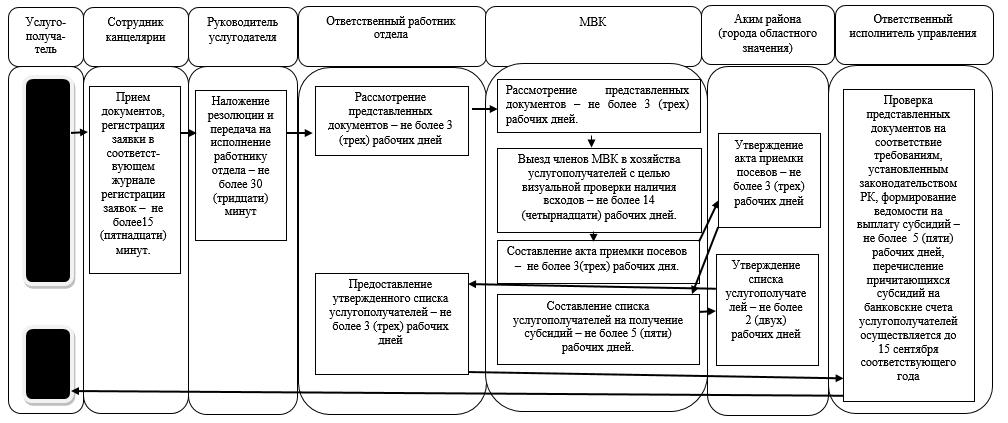             Условные обозначения:

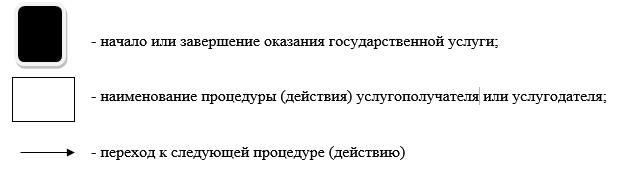 
					© 2012. РГП на ПХВ «Институт законодательства и правовой информации Республики Казахстан» Министерства юстиции Республики Казахстан
				
      Аким Северо-Казахстанской области

Е. Султанов
Утвержден постановлением акимата Северо-Казахстанской области от 18 сентября 2015 года № 363Приложение 1 к Регламенту государственной услуги "Субсидирование повышения урожайности и качества продукции растениеводства, стоимости горюче-смазочных материалов и других товарно-материальных ценностей, необходимых для проведения весенне-полевых и уборочных работ, путем субсидирования производства приоритетных культур"Приложение 2к регламенту государственной услуги "Субсидирование повышения урожайности и качества продукции растениеводства, стоимости горюче-смазочных материалов и других товарно-материальных ценностей, необходимых для проведения весенне-полевых и уборочных работ, путем субсидирования производства приоритетных культур"№

п/п

Источник данных*

Необходимые сведения

Данные

1

2

3

4

1. 

Свидетельство** или справка о государственной регистрации (перерегистрации) – для юридического лица 

регистрационный номер

1. 

Свидетельство** или справка о государственной регистрации (перерегистрации) – для юридического лица 

дата регистрации

1. 

Свидетельство** или справка о государственной регистрации (перерегистрации) – для юридического лица 

наименование

1. 

Свидетельство** или справка о государственной регистрации (перерегистрации) – для юридического лица 

местонахождение

1. 

Свидетельство** или справка о государственной регистрации (перерегистрации) – для юридического лица 

дата государственной регистрации

1. 

Свидетельство** или справка о государственной регистрации (перерегистрации) – для юридического лица 

кем выдано

2.

Документ, удостоверяющий личность, – для физического лица

номер, документа удостоверяющий личность

2.

Документ, удостоверяющий личность, – для физического лица

ИИН

2.

Документ, удостоверяющий личность, – для физического лица

кем выдано

2.

Документ, удостоверяющий личность, – для физического лица

дата выдачи

2.

Свидетельство о государственной регистрации индивидуального предпринимателя – для физического лица

местонахождение

2.

Свидетельство о государственной регистрации индивидуального предпринимателя – для физического лица

дата регистрации

2.

Свидетельство о государственной регистрации индивидуального предпринимателя – для физического лица

кем выдано

 3.

 

Идентификационный и (или) правоустанавливающий документ на земельный участок

номер акта

 3.

 

Идентификационный и (или) правоустанавливающий документ на земельный участок

кадастровый номер

 3.

 

Идентификационный и (или) правоустанавливающий документ на земельный участок

площадь всего, гектар

 3.

 

Идентификационный и (или) правоустанавливающий документ на земельный участок

в том числе пашни

 3.

 

Идентификационный и (или) правоустанавливающий документ на земельный участок

целевое назначение

 3.

 

Идентификационный и (или) правоустанавливающий документ на земельный участок

номер и дата выдачи идентификационного документа, кем выдан

 3.

 

Идентификационный и (или) правоустанавливающий документ на земельный участок

наименование землепользователя

4.

Документ, подтверждающий сортовые и посевные качества семян

Аттестат на семена или свидетельство на семена (в случае приобретения семян), выданный производителями, а в случае использования для посева семян собственного производства – удостоверение о кондиционности семян

наименование документа

4.

Документ, подтверждающий сортовые и посевные качества семян

Аттестат на семена или свидетельство на семена (в случае приобретения семян), выданный производителями, а в случае использования для посева семян собственного производства – удостоверение о кондиционности семян

номер

4.

Документ, подтверждающий сортовые и посевные качества семян

Аттестат на семена или свидетельство на семена (в случае приобретения семян), выданный производителями, а в случае использования для посева семян собственного производства – удостоверение о кондиционности семян

дата выдачи

4.

Документ, подтверждающий сортовые и посевные качества семян

Аттестат на семена или свидетельство на семена (в случае приобретения семян), выданный производителями, а в случае использования для посева семян собственного производства – удостоверение о кондиционности семян

производитель семян

4.

Документ, подтверждающий сортовые и посевные качества семян

Аттестат на семена или свидетельство на семена (в случае приобретения семян), выданный производителями, а в случае использования для посева семян собственного производства – удостоверение о кондиционности семян

сорт

4.

Документ, подтверждающий сортовые и посевные качества семян

Аттестат на семена или свидетельство на семена (в случае приобретения семян), выданный производителями, а в случае использования для посева семян собственного производства – удостоверение о кондиционности семян

репродукция

5.

Договор купли-продажи сахарной свеклы (хлопка-сырца, маслосемян) с перерабатывающим заводом (для получения субсидий на 1 тонну произведенной сахарной свеклы, хлопка-сырца, маслосемян)

номер 

5.

Договор купли-продажи сахарной свеклы (хлопка-сырца, маслосемян) с перерабатывающим заводом (для получения субсидий на 1 тонну произведенной сахарной свеклы, хлопка-сырца, маслосемян)

наименование производителя 

5.

Договор купли-продажи сахарной свеклы (хлопка-сырца, маслосемян) с перерабатывающим заводом (для получения субсидий на 1 тонну произведенной сахарной свеклы, хлопка-сырца, маслосемян)

акт сверки

5.

Договор купли-продажи сахарной свеклы (хлопка-сырца, маслосемян) с перерабатывающим заводом (для получения субсидий на 1 тонну произведенной сахарной свеклы, хлопка-сырца, маслосемян)

объем сахарной свеклы хлопка-сырца, маслосемян в тоннах

6.

Договор об оказании услуг по переработке давальческого сырья (для получения субсидий на 1 тонну произведенной сахарной свеклы, хлопка-сырца, маслосемян)

номер            

6.

Договор об оказании услуг по переработке давальческого сырья (для получения субсидий на 1 тонну произведенной сахарной свеклы, хлопка-сырца, маслосемян)

наименование производителя

6.

Договор об оказании услуг по переработке давальческого сырья (для получения субсидий на 1 тонну произведенной сахарной свеклы, хлопка-сырца, маслосемян)

акт сверки

6.

Договор об оказании услуг по переработке давальческого сырья (для получения субсидий на 1 тонну произведенной сахарной свеклы, хлопка-сырца, маслосемян)

объем сахарной свеклы, хлопка-сырца, маслосемян в тоннах

7.

Акт приема-передачи маслосемян между структурными подразделениями сельскохозяйственного товапроизводителя

номер

7.

Акт приема-передачи маслосемян между структурными подразделениями сельскохозяйственного товапроизводителя

дата выдачи

7.

Акт приема-передачи маслосемян между структурными подразделениями сельскохозяйственного товапроизводителя

объем сахарной свеклы, хлопка-сырца, маслосемян в тоннах

8.

Договор лизинга на приобретение семян 

лизингодатель

8.

Договор лизинга на приобретение семян 

номер договора

9.

Справка сельского потребительского кооператива или сельского кооператива водопользователей (при наличии)

номер и дата выдачи

9.

Справка сельского потребительского кооператива или сельского кооператива водопользователей (при наличии)

наименование кооператива

Приложение 3к регламенту государственной услуги"Субсидирование повышения урожайности и качества продукции растениеводства, стоимости горюче-смазочных материалов и других товарно-материальных ценностей, необходимых для проведения весенне-полевых и уборочных работ, путем субсидирования производства приоритетных культур"